SERVIÇO PÚBLICO FEDERAL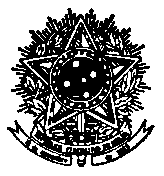 UNIVERSIDADE FEDERAL DE SANTA CATARINAPró-Reitoria de GraduaçãoCoordenadoria de Avaliação e Apoio PedagógicoCampus Reitor João David Ferreira Lima – CEP 88040-900Trindade - Florianópolis - Santa Catarina | www.prograd.ufsc.br / +55 (48) 3721-8307E-mail – caap.prograd@contato.ufsc.brRESULTADO FINAL DO PROCESSO SELETIVO Nº 07 PROGRAD/UFSC PARA TUTOR DE GRUPOS DE APRENDIZAGEM DO PIAPE NO CAMPUS JOINVILLE	Tendo em vista a urgência de contratação e a inscrição de apenas um candidato à vaga de Tutor Presencial do Programa Institucional de Apoio Pedagógico aos Estudantes (PIAPE) no campus de Joinville, e descartada, portanto, a hipótese da interposição de recursos, a Pró-Reitoria de Graduação torna pública a divulgação do resultado final do Processo Seletivo Nº 07 PROGRAD/UFSC.JOINVILLE:Campo de conhecimento – Cálculo (01 vaga)	A PROGRAD informa que o candidato atende a todas as exigências e pré-requisitos do Edital de Abertura deste Processo Seletivo.	Para ser contratado, o candidato aprovado deverá disponibilizar 16 (dezesseis) horas semanais para as atividades do PIAPE, das quais 09 (nove) serão computadas como horas-aula, em sala de aula, realizadas no turno matutino, ou no vespertino, ou no noturno, conforme necessidade estipulada pela Coordenadoria de Avaliação e Apoio Pedagógico e a Secretaria do campus Joinville. As demais 07 (sete) horas serão reservadas para organização, reuniões e planejamento das atividades de apoio pedagógico.Florianópolis, 02 de setembro de 2015.JULIAN BORBAPRÓ-REITOR DE GRADUAÇÃOOriginal firmado na PROGRADClassificaçãoNome do Candidato1ºEdilson de Souza Vidal